 Student Name: __________________________Pd:   1     2	   3	   4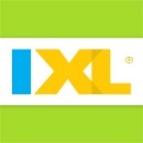 Date Assigned: Mon.3/11/19  	Date Due: Mon. 3/18/19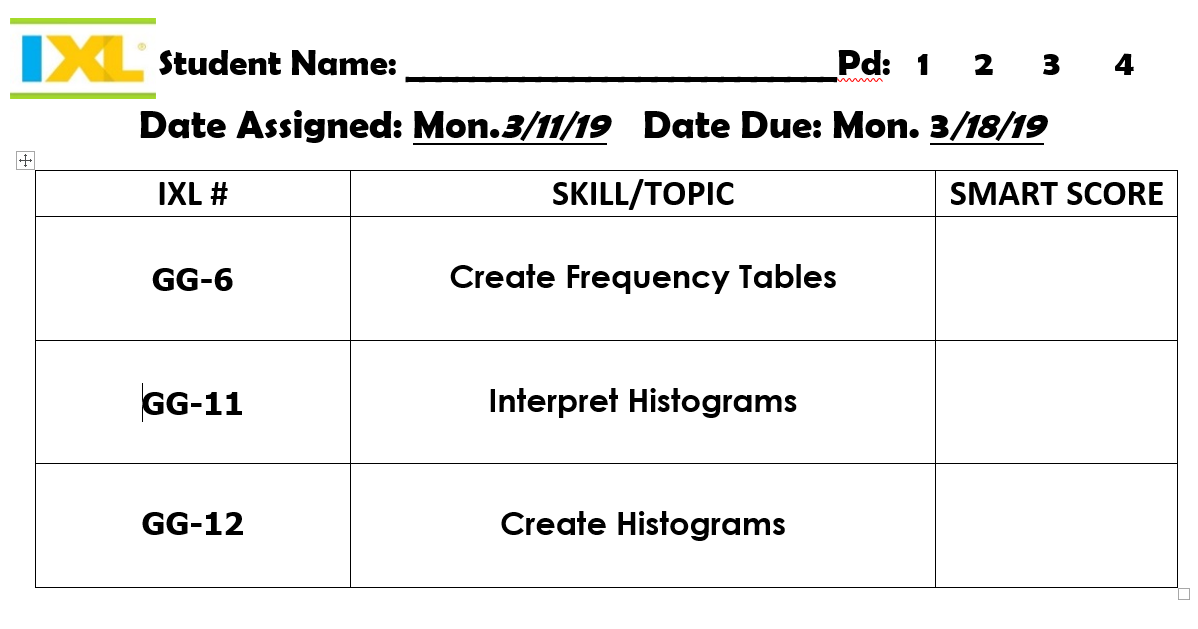 IXL #SKILL/TOPICSMART SCOREGG-6Create Frequency TablesGG-11Interpret HistogramsGG-12Create Histograms